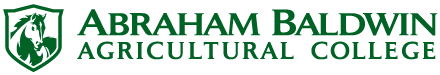 The Drop-in LibrarianDavid Edens									Tamatha Lambert	
Instructional Services Librarian						Director, ABAC Libraries
dedens@abac.edu								tlambert@abac.edu
229.391.4986									229.391.4993Creating a Search Alert via E-mail or RSS FeedTo create a search alert, you must first run a search in Galileo. To avoid flooding your inbox or newsfeed with a plethora of alerts, try to make the search as specific as possible- via additional search terms or other limits.Next, sign in to Galileo. If you have never signed in to Galileo, you will need to create an account- this account is separate from your MyABAC, though you can use the same credentials if you wish.Select the “Share” button on the upper right side of your search results (red box in picture), then click on either E-mail Alert or RSS Feed under “Create an alert” (green box) to open the “Create Alert” window.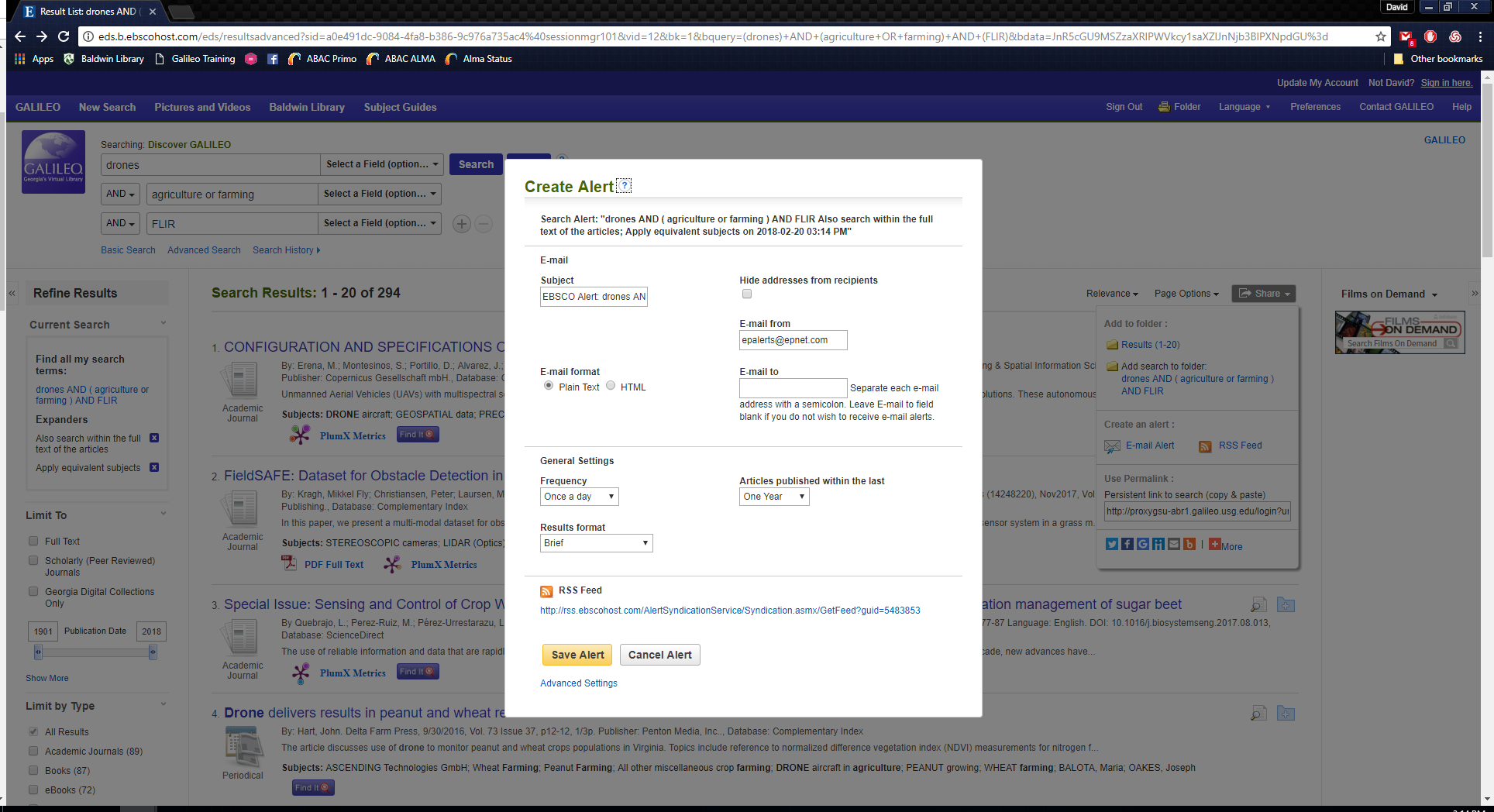 You may edit the Subject field to determine the title of the e-mails, as well as altering the sender e-mail address. Make sure to enter your e-mail address in the “E-mail to” field! You also have options to determine frequency of e-mail alerts, how far back you wish the alert to reach (choices include 1 year, 6, 3, and 2 months, or no limit), and the formatting of the alert results (Brief, Detailed, or Bibliographic Manager/record).If you prefer an RSS alert in your newsfeed reader, simply copy the RSS Feed URL and plug it into your reader.